Приложение № 1  к положению о проведенииII Открытого фестиваля «Народные традиции»З А Я В К А(название учреждения культуры)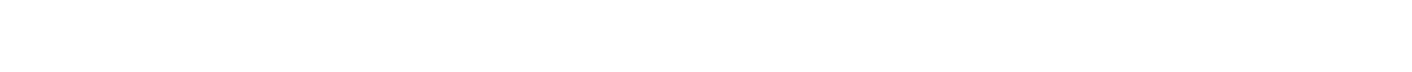 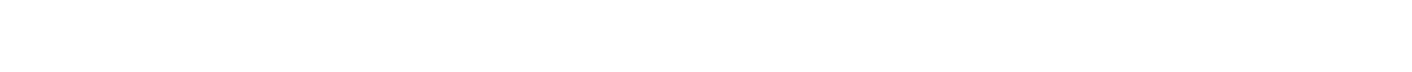 (название коллектива, дата создания)Руководитель	_ 	(должность, Ф.И.О., контактный телефон)Количество направляемых на фестиваль участников 	(список коллектива на отдельном листе А – 4)Номинация	 	(Народный хор. Вокальный ансамбль народного жанра. Фольклорный ансамбль.)Возрастная группа 	Программа: название произведения	1.2. Ф.И.О. 	(концертмейстер, аккомпаниатор)Использование фонограммы на МD или CD  	Необходимый реквизит 	Дата подачи заявки 	Руководитель учреждения:Подпись (Расшифровка подписи)Приложение № 2                   о проведенииII Открытого фестиваля «Народные традиции»СОГЛАСИЕ УЧАСТНИКАНА ОБРАБОТКУ ПЕРСОНАЛЬНЫХ ДАННЫХЯ, __________________________________________________________________________,                                                      (ФИО УЧАСТНИКА)паспорт _____________выдан __________________________________________________,                        (серия, номер)                                                                    (когда и кем выдан)даю свое согласие на обработку в МБУ КСДЦ «Ершовское» персональных данных для участия во II Открытом фестивале «Народные традиции». Я даю согласие на использование персональных данных исключительно в следующих целях: индивидуальный учет результатов, публикация списка победителей, а также хранение данных об этих результатах на бумажных и/или электронных носителях, а также осуществление любых иных действий, предусмотренных действующим законодательством Российской Федерации.Я даю согласие, что следующие сведения: «фамилия, имя, отчество, название учреждения, результат участия, видео материал с выступлением» могут быть размещены на официальном сайте МБУ КСДЦ «Ершовское».  Я согласен (сна), что следующие сведения: «фамилия, имя, отчество, название учреждения, результат участия, видео материал с выступлением» могут быть размещены в сети «Интернет».Я подтверждаю, что, давая такое согласие, я действую по собственной воле.«____»     ___________ 2023 г.                                 _____________ /_________________/                                                                                          		                 Подпись                    РасшифровкаПриложение №3к положению о проведенииII Открытого фестиваля «Народные традиции»СОГЛАСИЕ РОДИТЕЛЯ/ЗАКОННОГО ПРЕДСТАВИТЕЛЯНА ОБРАБОТКУ ПЕРСОНАЛЬНЫХ ДАННЫХ НЕСОВЕРШЕННОЛЕТНЕГОЯ, __________________________________________________________________________, 			(ФИО УЧАСТНИКА, ФИО родителя или законного представителя)паспорт _____________выдан __________________________________________________,                   (серия, номер)                                                                        (когда и кем выдан)являясь законным представителем несовершеннолетнего ____________________________________________________________________________, (ФИО несовершеннолетнего)приходящегося мне _________________________ даю свое согласие на обработку в МБУ КСДЦ «Ершовское» персональных данных несовершеннолетнего для участия 
во II Открытом фестивале «Народные традиции».Я даю согласие на использование персональных данных несовершеннолетнего исключительно в следующих целях: индивидуальный учет результатов, публикация списка победителей, а также хранение данных об этих результатах на бумажных и/или электронных носителях, а также осуществление любых иных действий, предусмотренных действующим законодательством Российской Федерации.  Я даю согласие, что следующие сведения о моем ребенке (подопечном): «фамилия, имя, отчество, название учреждения, результат участия, видео материал с выступлением ребенка» могут быть размещены на официальном сайте МБУ КСДЦ «Ершовское».  Я согласен (сна), что следующие сведения о моем ребенке (подопечном): «фамилия, имя, отчество, название учреждения, результат участия, видео материал с выступлением ребенка» могут быть размещены в сети «Интернет».Я подтверждаю, что, давая такое согласие, я действую по собственной воле и в интересах несовершеннолетнего. «____»     ___________ 2023 г.                                 _____________ /_________________/                                                                                          		                 Подпись                    Расшифровка